1.) Inicijalni testNa početku sata učenici ispunjavaju inicijalni test na poveznici:                          https://forms.office.com/e/49fHGCJTAv  ili na mobitelu koristeći QR kod:                                                          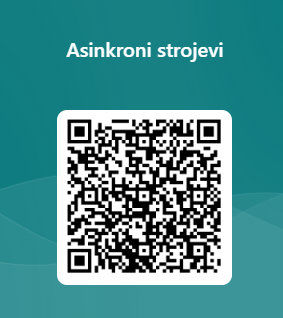 Nakon rješavanja inicijalnog testa, nastavnik provjerava odgovore pred razredom (grupom) i analizira rješenja, dodatno objašnjavajući odgovore na koje su učenici netočno odgovarali.